Roleta da atividade FísicaObjetivo: Coordenação motora, atividade física.Material: PapelLápisTesouraPercevejoConstrução:Desenhar uma roda e dividir em 6 pedaços da seguinte forma:Dentro de cada gráfico de pizza vocês iram colocar uma atividade que irei descrever abaixo:- Corrida no lugar (30 segundos)- Polichinelo ( 30 segundos)- Tesourinha ( 30 segundos)- Salto / Chão ( 30 segundos)- 3 Saltos pequenos, 1 grande ( 30 segundos)- Joelho para o alto, calcanhar para traz e para o alto ( 30 segundos).Após desenhar e escrever dentro do gráfico, desenhar uma seta da seguinte forma:Após desenhar a seta colocar ela no meio do gráfico com o percevejo fazendo com que ela gire, atrás para ficar fixa pode-se colocar um pedaço de papelão ou um pedacinho de borracha ou rolha.Jogo:O aluno deverá gira a seta e onde ela parar deverá executar o exercício:Por exemplo, se parar na corrida, deverá correr por 30 segundos e assim por diante. Não desmontem a atividade a use em vários dias.Atenção: A atividade do gráfico deverá ser entregue na escola para avaliação e a execução da atividade deverá ser por vídeo enviada ao professor, para que o professor possa avaliar o desenvolvimento da atividade e a execução da atividade.Bom jogo...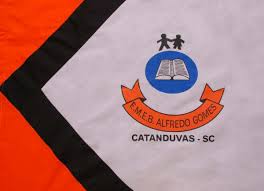 ESCOLA MUNICIPAL DE EDUCAÇÃO BÁSICA ALFREDO GOMES.DIRETORA: IVÂNIA NORA.ASSESSORA PEDAGÓGICA: SIMONE ANDRÉA CARL.ASSESSORA TÉCNICA ADM.: TANIA N. DE ÁVILA.PROFESSOR: JONAS STRINGUI TOMBINIDISCIPLINA: EDUCAÇÃO FISICACATANDUVAS – SCANO 2020  